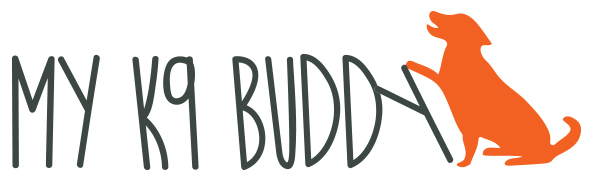 717-476-2449  www.myk9buddy.netPLEASE!!If your dog displays any of the following symptoms, please don’t bring them to classCoughingSneezingMucus productionLethargyDiarrheaVomitingFeverDifficulty breathingLoss of appetiteThis is for the health and safety of all.Thanks!!!